Отделение Пенсионного фонда Российской Федерации по Новгородской области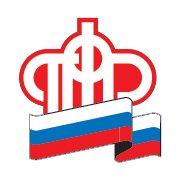 ПРЕСС-РЕЛИЗСтраховые пенсии неработающих новгородских пенсионеров проиндексированыС 1 января страховые пенсии неработающих новгородских пенсионеров проиндексированы на 6,3%. В Новгородской области проживает 198 500 пенсионеров. Январское повышение затронуло большинство из них - 144 100 человек, это неработающие получатели страховых пенсий.  В результате индексации средний размер страховой пенсии по старости у неработающих пенсионеров составил 17 400 рублей. Среднее увеличение пенсии - примерно тысяча рублей в месяц. Однако у каждого пенсионера прибавка индивидуальна и зависит от размера получаемой пенсии. Помимо этого в течение 2021 года Отделение ПФР по Новгородской области планирует провести: - с 1 февраля индексацию ежемесячных денежных выплат, включающих, набор социальных услуг, их получают в Пенсионном фонде 67 240 федеральных льготников; - с 1 апреля индексацию социальных пенсий – у 14 000 получателей; - с 1 августа повышение страховых пенсий у 40 400 работающих пенсионеров, исходя из уплаченных работодателями страховых взносов. Таким образом, у всех категорий пенсионеров и социальных выплат в течение года произойдет увеличение. Пресс-служба Отделения ПФР по Новгородской области  98-75-22, presspfr@mail.ru
www.pfrf.ru
